 The Holy Friendship of St. James Episcopal Church& Grace Episcopal ChurchThe Sunday of the Resurrection Easter Sunday  April 4, 2021 at 9 am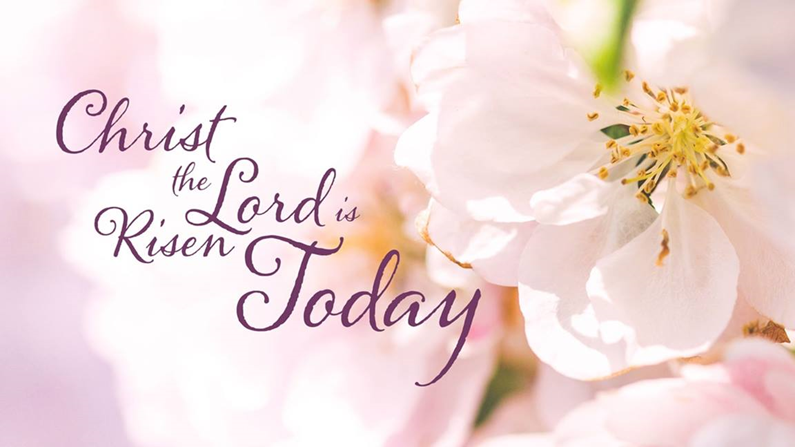 The Reverend Kim J. Litsey, Priest in ChargeThe Reverend Ronald Steed, DeaconMusicians: Myra Day, Organ, Mike LaFleur, Guitar,Peter Leibert, Concertina & Paul McGlinchey, Trumpet Streaming on Facebook: St. James Episcopal Church Preston orGrace Episcopal Church Yantic or via Zoom.EasterThe Liturgy of the WordPrelude						                                                                          Myra DayOpening Hymn #207 Jesus Christ is Risen Today                                           Myra Day & Paul McGlincheyCelebrant:  Alleluia.  Christ is risenPeople:      The Lord is risen indeed.  Alleluia.Celebrant:  The Lord be with you.People:      And also with you.Celebrant:  Let us pray. The CollectO God, who for our redemption gave your only-begotten Son to the death of the cross, and by his glorious resurrection delivered us from the power of our enemy: Grant us so to die daily to sin, that we may evermore live with him in the joy of his resurrection; through Jesus Christ your Son our Lord, who lives and reigns with you and the Holy Spirit, one God, now and forever. Amen.The Gloria (Spoken)Glory to god in the highest,
   and peace to his people on earth.                                                                                                                           Lord God, heavenly King,
   almighty God and Father,
   we worship you, we give you thanks,
   we praise you for your glory.                                                                                                                               Lord Jesus Christ, only Son of the Father,
   Lord God, Lamb of God,                                                                                                                                                           you take away the sin of the world:
   have mercy on us;                                                                                                                                                       you are seated at the right hand
   of the Father:
   receive our prayer.                                                                                                                                                 For you alone are the Holy One,
   you alone are the Lord,                                                                                                                                              you alone are the Most High,
Jesus Christ, with the Holy Spirit,
   in the glory of God the Father, Amen.The Lessons				                    Acts 10:34-43Peter began to speak to Cornelius and the other Gentiles: "I truly understand that God shows no partiality, but in every nation anyone who fears him and does what is right is acceptable to him. You know the message he sent to the people of Israel, preaching peace by Jesus Christ--he is Lord of all. That message spread throughout Judea, beginning in Galilee after the baptism that John announced: how God anointed Jesus of Nazareth with the Holy Spirit and with power; how he went about doing good and healing all who were oppressed by the devil, for God was with him. We are witnesses to all that he did both in Judea and in Jerusalem. They put him to death by hanging him on a tree; but God raised him on the third day and allowed him to appear, not to all the people but to us who were chosen by God as witnesses, and who ate and drank with him after he rose from the dead. He commanded us to preach to the people and to testify that he is the one ordained by God as judge of the living and the dead. All the prophets testify about him that everyone who believes in him receives forgiveness of sins through his name."The Word of the Lord.People: Thanks be to God.Psalm 118:1-2, 14-241 Give thanks to the Lord, for he is good; *
his mercy endures for ever.2 Let Israel now proclaim, *
"His mercy endures for ever."14 The Lord is my strength and my song, *
and he has become my salvation.15 There is a sound of exultation and victory *
in the tents of the righteous:16 "The right hand of the Lord has triumphed! *
the right hand of the Lord is exalted!
the right hand of the Lord has triumphed!"17 I shall not die, but live, *
and declare the works of the Lord.18 The Lord has punished me sorely, *
but he did not hand me over to death.19 Open for me the gates of righteousness; *
I will enter them;
I will offer thanks to the Lord.20 "This is the gate of the Lord; *
he who is righteous may enter."21 I will give thanks to you, for you answered me *
and have become my salvation.22 The same stone which the builders rejected *
has become the chief cornerstone.23 This is the Lord's doing, *
and it is marvelous in our eyes.24 On this day the Lord has acted; *
we will rejoice and be glad in it.1 Corinthians 15:1-11I would remind you, brothers and sisters, of the good news that I proclaimed to you, which you in turn received, in which also you stand, through which also you are being saved, if you hold firmly to the message that I proclaimed to you--unless you have come to believe in vain. For I handed on to you as of first importance what I in turn had received: that Christ died for our sins in accordance with the scriptures, and that he was buried, and that he was raised on the third day in accordance with the scriptures, and that he appeared to Cephas, then to the twelve. Then he appeared to more than five hundred brothers and sisters at one time, most of whom are still alive, though some have died. Then he appeared to James, then to all the apostles. Last of all, as to one untimely born, he appeared also to me. For I am the least of the apostles, unfit to be called an apostle, because I persecuted the church of God. But by the grace of God I am what I am, and his grace toward me has not been in vain. On the contrary, I worked harder than any of them--though it was not I, but the grace of God that is with me. Whether then it was I or they, so we proclaim and so you have come to believe.The Word of the Lord.People: Thanks be to God. Sequence Hymn:  #182 Christ is Alive                                              Myra Day, Mike LaFleur, Peter LeibertDeacon:   The Holy Gospel of our Savior Jesus Christ, according John.People:    Glory to you, Lord Christ. John 20:1-18Early on the first day of the week, while it was still dark, Mary Magdalene came to the tomb and saw that the stone had been removed from the tomb. So she ran and went to Simon Peter and the other disciple, the one whom Jesus loved, and said to them, “They have taken the Lord out of the tomb, and we do not know where they have laid him.” Then Peter and the other disciple set out and went toward the tomb. The two were running together, but the other disciple outran Peter and reached the tomb first. He bent down to look in and saw the linen wrappings lying there, but he did not go in. Then Simon Peter came, following him, and went into the tomb. He saw the linen wrappings lying there, and the cloth that had been on Jesus’ head, not lying with the linen wrappings but rolled up in a place by itself. Then the other disciple, who reached the tomb first, also went in, and he saw and believed; for as yet they did not understand the scripture, that he must rise from the dead. Then the disciples returned to their homes. But Mary stood weeping outside the tomb. As she wept, she bent over to look into the tomb; and she saw two angels in white, sitting where the body of Jesus had been lying, one at the head and the other at the feet. They said to her, “Woman, why are you weeping?” She said to them, “They have taken away my Lord, and I do not know where they have laid him.” When she had said this, she turned around and saw Jesus standing there, but she did not know that it was Jesus. Jesus said to her, “Woman, why are you weeping? Whom are you looking for?” Supposing him to be the gardener, she said to him, “Sir, if you have carried him away, tell me where you have laid him, and I will take him away.” Jesus said to her, “Mary!” She turned and said to him in Hebrew, “Rabbouni!” (which means Teacher). Jesus said to her, “Do not hold on to me, because I have not yet ascended to the Father. But go to my brothers and say to them, ‘I am ascending to my Father and your Father, to my God and your God.’” Mary Magdalene went and announced to the disciples, “I have seen the Lord”; and she told them that he had said these things to her.The Gospel of the Lord.                                                                                                                                   People:  Praise to you, Lord Christ.The Homily	                                                                                                    The Rev. Deacon Ron SteedA short silence will be keptRenewal of Baptismal Vows ~ Baptismal Covenant    Celebrant:	Do you believe in God the Father?People:	I believe in God, the Father almighty, creator of heaven and earth.Celebrant:	Do you believe in Jesus Christ, the Son of God?People:	I believe in Jesus Christ, his only Son, our Lord,    He was conceived by the power of the Holy Spirit        and born of the Virgin Mary.     He suffered under Pontius Pilate,        was crucified, died, and was buried.    He descended to the dead.    On the third day he rose again.    He ascended into heaven,        and is seated at the right hand of the Father.    He will come again to judge the living and the dead.Celebrant:	Do you believe in God the Holy Spirit?People:	I believe in the Holy Spirit,    the holy catholic Church,    the communion of saints,    the forgiveness of sins,    the resurrection of the body,    and the life everlasting. Celebrant:	Will you continue in the apostles' teaching and		fellowship, in the breaking of the bread, and in the prayers?People:	I will, with God's help.Celebrant:	Will you persevere in resisting evil, and, whenever		you fall into sin, repent and return to the Lord?People:	I will, with God's help.Celebrant: 	Will you proclaim by word and example the Good		News of God in Christ?People:	I will, with God's help.Celebrant: 	Will you seek and serve Christ in all persons, loving		your neighbor as yourself?People:	I will, with God's help.Celebrant: 	Will you strive for justice and peace among all		people, and respect the dignity of every human being?People:	I will, with God's help.    Celebrant:       Will you cherish the wondrous works of God,                         and protect the beauty and integrity of all creation?People:           I will, with God’s help.Prayers of the PeopleDeacon:  As we celebrate the paschal mystery of Christ’s death and resurrection, let us give thanks for the Risen Lord and lift up those following the way of the cross and all people everywhere.For the holy catholic church throughout the world, sharing the death and resurrection of Christ. Lord, have mercy.For Michael our presiding bishop, Ian and Laura our bishops, for presbyters and deacons and all who minister in Christ, and for all the holy people of God. Lord, have mercy.We hold in prayer the communities of St. James and Grace: continue to guide and nurture, oh God, this Holy friendship.Lord, have mercy.For all nations, peoples, tribes, clans, and families, especially for the native tribes 	of our region. Lord, have mercy.For all who are oppressed, afflicted, or in need. Lord, have mercy.For the dying and the dead. Lord, have mercy.For our families, friends, and companions, and for all those we love. Lord, have mercy.Are there others who need our prayers this day? Lord, have mercy.Remembering the ever-blessed Virgin Mary, and all the saints, let us offer ourselves and one another to the living God through Christ. To you, O Lord.Celebrant:  Blessed are you, O Lord our God, whose Son humbled himself and became obedient to the point of death. Receive the prayers we offer this day for all those in need in every place; through Jesus Christ our Lord. Amen.The PeaceThe peace of the Lord be always with you.People: And also with you.† THE HOLY COMMUNION †We dedicate this Holy Communion to Deacon Ron Steed in thanksgiving for his service to our congregations.  Offertory Hymn #180 He is Risen, He is Risen                                              Mike LaFleur & Peter Leibert † THE GREAT THANKSGIVING †Eucharistic Prayer A                                                                                                              BCP Page 361Celebrant: 	The Lord be with you.People:		And also with you.Celebrant:	Lift up your hearts.People:		We lift them to the Lord.Celebrant:	Let us give thanks to the Lord our God. People:		It is right to give him thanks and praise.Celebrant:It is right, and a good and joyful thing, always and everywhere to give thanks to you, Father Almighty, Creator of heaven and earth.  But chiefly are we bound to praise you for the glorious resurrection of your Son Jesus Christ our Lord; for he is the true Paschal Lamb, who was sacrificed for us, and has taken away the sin of the world. By his death he has destroyed death, and by his rising to life again he has won for us everlasting life.Therefore we praise you, joining our voices with Angels and Archangels and with all the company of heaven, who for ever sing this hymn to proclaim the glory of your Name:Celebrant and People:Holy, holy, holy Lord, God of power and might, heaven and earth are full of your glory.Hosanna in the highest.Blessed is he who comes in the name of the Lord.Hosanna in the highest.The Celebrant continues:Holy and gracious Father: In your infinite love you made us for yourself; and, when we had fallen into sin and become subject to evil and death, you, in your mercy, sent Jesus Christ, your only and eternal Son, to share our human nature, to live and die as one of us, to reconcile us to you, the God and Father of all.He stretched out his arms upon the cross, and offered himself in obedience to your will, a perfect sacrifice for the whole world..At the following words concerning the bread, the Celebrant is to hold it or lay a hand upon it; and at the words concerning the cup, to hold or place a hand upon the cup and any other vessel containing wine to be consecrated.On the night he was handed over to suffering and death, our Lord Jesus Christ took bread; and when he had given thanks to you, he broke it, and gave it to his disciples, and said, “Take, eat: This is my Body, which is given for you. Do this for the remembrance of me.”After supper he took the cup of wine; and when he had given thanks, he gave it to them, and said, “Drink this, all of you: This is my Blood of the new Covenant, which is shed for you and for many for the forgiveness of sins. Whenever you drink it, do this for the remembrance of me.”Therefore we proclaim the mystery of faith:Celebrant and People:Christ has died.Christ is risen.Christ will come again.The Celebrant continues:We celebrate the memorial of our redemption, O Father, in this sacrifice of praise and thanksgiving. Recalling his death, resurrection, and ascension, we offer you these gifts.Sanctify them by your Holy Spirit to be for your people the Body and Blood of your Son, the holy food and drink of new and unending life in him. Sanctify us also that we may faithfully receive this holy Sacrament, and serve you in unity, constancy, and peace; and at the last day bring us with all your saintsinto the joy of your eternal kingdom.All this we ask through your Son Jesus Christ. By him, and with him, and in him, in the unity of the Holy Spirit all honor and glory is yours, Almighty Father, now and for ever.  Amen.And now, as our Savior Christ has taught us, we are bold to say, The Lord’s Prayer                                                                                                                                                                          Our Father, who art in heaven,    hallowed be thy Name,    thy kingdom come,   thy will be done,       on earth as it is in heaven. Give us this day our daily bread. And forgive us our trespasses,      as we forgive those        who trespass against us. And lead us not into temptation,      but deliver us from evil. For thine is the kingdom,      and the power, and the glory,     for ever and ever. Amen.The Breaking of the Bread Celebrant:  Christ our Passover is sacrificed for us,People:      Therefore let us keep the feast.Celebrant: The Gifts of God for the People of God.Communion Hymn #178 Give Thanks to the Risen Lord                               Myra Day & Paul McGlincheySilenceA Prayer for Spiritual Communion Celebrant: Let us pray.I believe that you are truly present in the Holy Sacrament, and since I cannot at this time receive communion, I pray you to come into my heart. I unite myself with you and embrace you with all my heart, my soul, and my mind. Let nothing separate me from you; let me serve you in this life until, by your grace, I come to your glorious kingdom and unending peace. Amen.   Celebrant:  Let us pray.Almighty and everliving God,we thank you for feeding us with the spiritual food of the most precious Body and Blood of your Son our Savior Jesus Christ;and for assuring us in these holy mysteriesthat we are living members of the Body of your Son, and heirs of your eternal kingdom.And now, Father, send us outto do the work you have given us to do,to love and serve youas faithful witnesses of Christ our Lord.To him, to you, and to the Holy Spirit,be honor and glory, now and forever. Amen.Easter Blessing †The God of peace, who brought again from the dead our Lord Jesus Christ, the great Shepherd of the sheep, through the blood of the everlasting covenant, make you perfect in every good work to do his will, working in you that which is well-pleasing in his sight; and the blessing of God Almighty, the Father, the Son, and the Holy Spirit, be among you, and remain with you always.  Amen.                                                                           The DismissalClosing Hymn #208 The Strife is Over                                                         Myra Day & Paul McGlinchey             St. James Episcopal Church95 Route 2A, Preston, CT  06365 | 860-889-0150 E-mail: office@stjamespreston.orgGrace Episcopal Church4 Chapel Hill Road, Yantic, CT 06389 | 860-887-2082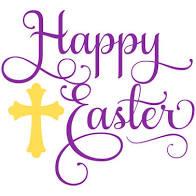 Announcements Pop-Up Drive-Thru Food Pantry: Distribution on Friday, April 9th from 10 to 11 am at the Preston Senior Center, 42 Long Society Rd (weather permitting)Free CT Food Bank Drive-Thru Food Distribution: Every Monday in Norwich (until further notice) Address: 28 Stonington Road, Norwich, CT 06360 - in the parking lot across from Pistol Pete's Bar & Grill Hours: 9:30am - 12pm Minimal wait Guided Healing Prayers: Fridays, 8am -Zoom.